ESCUELA SUPERIOR POLITECNICA DEL LITORAL 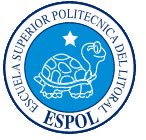 EXAMEN PRIMER PARCIAL				COMPUTACION Y SOCIEDADESTUDIANTE:		___________________________________________________PROFESORA:		MBA. NAYETH IDALID SOLORZANO	Lea y razone detenidamente cada pregunta y empiece contestando las que usted considere más sencillas. Complete los espacios en blanco: (3 ptos.)La____________es un conjunto organizado de _______ procesados.El software representa la parte ______ e ________ de un computador, mientras que el________ representa todos los componentes ________.Clasifique de manera general los diferentes tipos de computadoras y el nombre con el que se las ha identificado a lo largo de su historia: (2 ptos)Cómo se llama el componente en el cual el procesador almacena de forma temporal los datos y los programas con los que trabaja e identifique sus siglas. (1 pto.)Indique dos de los nombres con los que se identificó al instrumento reconocido como el primer dispositivo mecánico de contabilidad!(1 pto.)Cómo se llamo a la primer maquina inventada Charles Babbage(a) en 1823 y cómo se le llamo a su invento en el que trabajo hasta su muerte y por los escépticos le pusieron como sobrenombre la locura de Babbage(b). (menciónelas en el orden correcto (1 pto.)¿Cómo se llamó a la primera computadora digital electrónica reconocida en y con qué tipo de sistema de numeración operaba? (1 pto)Una con líneas que características marcaron cada una de las generaciones de las computadoras: (2 ptos)Primera generación			TransistoresSegunda generación 			BulbosTercera generación 			Circuitos integradosCuarta generación			MicroprocesadoresIndique cuantos Bits tiene un Kilobyte? (1 ptos)Desarrolle paso a paso la conversión del numero 77810 a Octal y compruebe que su resultado es correcto convirtiendo nuevamente la respuesta de su número de octal a decimal (realizar el proceso de  conversión directa sin pasar por números binarios) (3 ptos.)Desarrolle paso a paso la conversión del número 1000011112 a decimal, luego a hexadecimal y a octal  (3 ptos.) Desarrolle paso a paso la siguiente suma (debe evidenciar los acarreos):(2 ptos.)     		407406478    +256753008 Calcule paso a paso el producto de 11112 x 11012 muestre acarreos: (2 ptos.)Sume los siguientes números Hexadecimales evidenciando los acarreos:(2 ptos.)    F 3 B C + 9 D D 0 + 3 A 0 6 0  Indique cuales son los tipos de series de códigos numéricos que se utilizan para representar caracteres: (2 ptos) ¿En cuantas categorías se dividen los circuitos electrónicos y cuáles son?: (1 pto.) Identifique en el diagrama base que representa la Arquitectura de Von Newmann, las partes que correspondan (2 ptos.)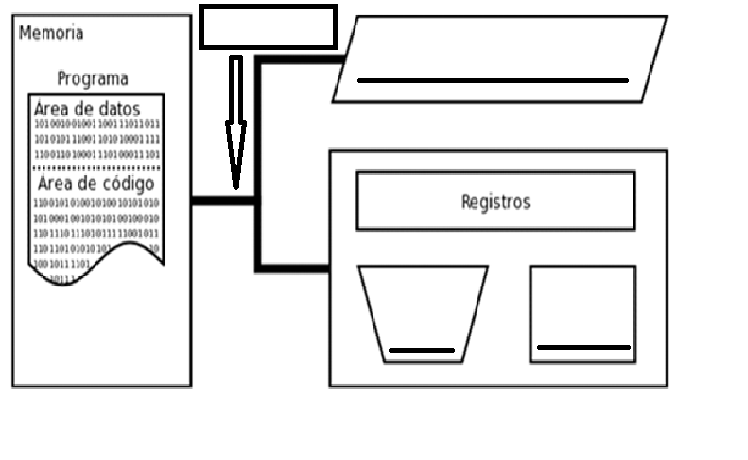 Cuáles son las formas más comunes de representación de un algoritmo? (1,5 ptos.)¿Cuál al menos tres sistemas operativos basado en UNIX? (1,5 ptos)Diseñar un diagrama de flujo que lea N variables en un lazo, calcule y grabe la suma de M números y su promedio. Finalmente debe grabar éstos resultados en un archivo y preguntar si quiere mostrar  la suma y promedio o sólo el promedio; si muestra sólo el promedio, éste se proyectará sólo en pantalla y si muestra ambos, éste será impreso en papel. (5 ptos) – escribir atrás de la pagina.Indique, cuales son las capas que conforman un Sistema Computacional. (3 ptos.)